Календарь ОГЭ 2024 В 2024 году официальное расписание ОГЭ, опубликованное на сайте ФИПИ, будет включать в себя три этапа:Естественно, расписание ГИА учитывает все выходные и праздничные дни, установленные для 2024 года правительством РФ. В резервный день экзамен будут сдавать не «завалившие» экзамен в 2024году, а участники, которые не смогли по уважительной причине пройти испытание в основную дату и выпускники прошлых лет.Особенности КИМов по математике Большинство школьников в преддверии выпускных экзаменов больше всего переживают за ОГЭ по математике, ведь этот обязательный предмет далеко не всем дается легко, а результат испытания действительно важен для многих. В 2024 году экзаменационные билеты по математике будут близки по структуре к прошлогодним аналогам. Так, учащимся российских школ, заканчивающим в 2023-2024 учебном году 9 класс на ОГЭ по математике предстоит продемонстрировать знания из области алгебры и геометрии. Всего в билете будет 25 заданий, которые будут распределены по блокам:Количественное распределение заданий по уровням сложности будет иметь вид:Отвечая на вопросы с кратким ответом, экзаменуемому достаточно будет вписать в специальный бланк цифру (номер правильного ответа) или число, полученное в результате расчетов. Решение зданий повышенного и высокого уровня требует записи хода решения и построения рисунка (для модуля «геометрия»)Важно! Даже правильный ответ без подробного решения в заданиях высокого уровня не будет засчитан.Выполняя задания, ученикам предстоит продемонстрировать знания по темам: 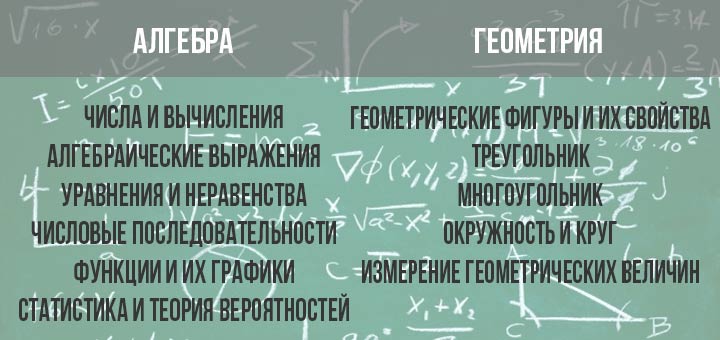 Формат экзаменаДата проведения ОГЭ 2024 года по математике будет единой для всех школ России. Также девятиклассникам, независимо от региона проживания, профильности учебного заведения и особенностей программы обучения будет предложен единый набор КИМов, который учителя, как и сами экзаменуемые, впервые увидят только после начала экзамена, торжественно вскрыв конверт. На выполнение работы ученикам отводится 235 минут. Важно знать, что в 2024 году, на обязательный ОГЭ по предмету «математика» (9 класс) с собой можно взять: линейку; ручку (карандаш не потребуется, так как все рисунки необходимо будет выполнять ручкой);справочный материал (таблицы квадратов, основные формулы по темам: «квадратное уравнение», «квадратный трехчлен», «арифметическая и геометрическая прогрессии») непрограммируемый калькулятор не утвержден!!!Стоит заметить, что формулы и таблицы должны быть предоставлены ученикам организаторами. Важно! На экзамене запрещены любые электронные гаджеты, включая непрограммируемые калькуляторы.Оценивание и интерпретация результатовОценка, которая будет получена учеником, заканчивающим 9 класс, на ОГЭ 2024 года по предмету «математика» будет влиять на балл аттестата, а потому стоит более подробно разобраться с вопросами оценивания работ и переводом тестовых баллов в школьную оценку. Успешно решив все 25 заданий, девятиклассник может набрать максимум 31 тестовый балл.Далее тестовые баллы переводят в оценку, используя таблицу соответствия. Для большинства регионов РФ таковой будет шкала, рекомендованная ФИПИВажно! В некоторых регионах, интерпретация результатов может отличаться, если официально будет принята иная таблица соответствия.Анализируя таблицу не сложно понять, что для получения аттестата девятикласснику вполне достаточно получить 8 баллов, что равносильно 8 правильным ответам на вопросы базового уровня. Но, при этом, выпускник должен набрать не менее 2 баллов по геометрии.То-есть, возможен, например, такой «минимальный» вариант: 6(алгебра) + 2 (геометрия).Конечно же, такие оценки не откроют перед ребенком двери широких возможностей, ведь для поступления в коллежи и профильные классы старшей школы проходной балл установлен на уровне: 18 баллов для естественнонаучного и экономического профиля (из них минимум 6 по геометрии); 19 баллов для физико-математического профиля (из них минимум 6 по геометрии).Секреты успешной подготовкиМатематика – предмет, требующий систематического изучения. Если вы пропустили или не поняли одну из тем, не надейтесь, что ее можно безболезненно пропустить и пойти дальше. Тут важно все! Опытные педагоги дают такие простые, но действенные советы: Старательно учитесь на протяжении всех лет, не допуская пробелов в знаниях. Стремитесь знать больше.Решайте больше, чем задают, уделяя как можно больше внимания задачам высокого уровня. Не «зубрите» – а тщательно разбирайтесь в каждой теме. Память человека – самый несовершенный носитель информации. Но, зная и понимая теорию, вы легко выведите любую забытую формулу за одну минуту. Не бойтесь ошибок, они неминуемы. Чем больше ошибок разберете на этапе подготовки, тем меньше их окажется на ОГЭ. Не бойтесь искать поддержку или попросить о помощи. Для кого-то это может быть курс бесплатных онлайн-уроков, для кого-то дополнительные уроки в школе, а для кого-то индивидуальные занятия с репетитором.Главное – решайте как можно больше разнообразных задач и заданий в формате ГИА, и тогда ОГЭ по математике покажется вам довольно легким, а отличный результат уже в 2024 году откроет массу дополнительных возможностей для дальнейшего образования. Также предлагаем подсмотреть подробный разбор заданий ОГЭ 2024 года от Ященко.Вам помогут и специальные сайты по подготовке к ГИА«Решу ОГЭ»: математика — образовательный портал oge.sdamgia.ru «Ларин Александр Александрович. Математика. Репетитор» alexlarin.net «Распечатай и реши» time4math.ru›МатематикаТолько каждодневный рутинный труд                                                               приведет к положительному результату!Желаем удачи!Досрочный период23.04.2024г  Основной период06.06.2024гДополнительный период03.09.2024гРезервные дни13.05.2024г; 27.06.2024г;19.09.2024гБлокКоличество заданий Количество заданий 1 частиКоличество заданий 2 частиАлгебра17143Геометрия853Уровень сложностиКоличество заданийБазовый19Повышенный5Высокий1МодульЧастьЗаданияБаллы за каждое заданиеМаксимальноАлгебра11 – 14 114Алгебра220 – 22 26Геометрия115 – 19 15Геометрия223 – 25 26ОценкаБаллы522 – 31 415 – 21 38 – 14 20 – 7 